Wisconsin Family and Community Services Cooperative Education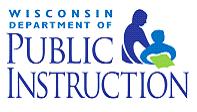 Certificate AssessmentThe Wisconsin Family and Community Services Cooperative Education Certificate recognizes a student’s mastery of employability skills valued by employers in a variety of worksite settings while helping students explore career interests.  The program allows:students to document their employability skillsemployers to assess the skills they are looking for in quality employeeseducators to customize instruction to help students to acquire skills that today’s workplace requiresDirections for  Employer  Thank you for your help in mentoring an entry-level employee at the beginning of their work experiences to become a more effective future employee. Please use this student portfolio checklist to rate the employee based on the 3-2-1 scale.  Select the appropriate work experience environment code or codes to show where the student has demonstrated the skills or attitudes.  Be sure to provide as much feedback as possible to the student under comments. Periodically, review these competencies with the employee throughout the year. If you cannot assess the employee on some of the items due to lack of access to practice or opportunity to observe the skill, please rank the student at a 1 level and provide ways for the student to gain this experience in the goal section after the category.  School:  Please review this Certificate Assessment (student portfolio checklist) with the participating employee and ensure that s/he understands the items to be assessed. Between the employer, community based partner, or the school, all items must be rated. Family and Community Services Skill Standards Rating Scale3	Proficient—able to perform entry-level skills independently2	Intermediate—has performed task; may need additional training or supervision1	Introductory—is familiar with process but is unable, or has not had the opportunity, to perform task; additional training is requiredSB	School BasedWB	 Work BasedWisconsin Family and Community Services Cooperative EducationAssessment SummaryI/We, the undersigned, attest that the information in this document is correct and has been reviewed by all parties collaboratively. (Typed name is accepted for signature on forms returned via e-mail or fax)The Wisconsin Department of Public Instruction does not discriminate on the basis of sex, race, color, religion, creed, age, national origin, ancestry, pregnancy, marital status or parental status, sexual orientation, or disabilitySTUDENT informationSTUDENT informationSTUDENT informationSTUDENT informationSTUDENT informationSTUDENT informationSTUDENT informationStudent/Employee NameStudent/Employee NameStudent/Employee NameStudent/Employee NameSupervising TeacherSupervising TeacherSupervising TeacherSupervising Teacher’s EmailSupervising Teacher’s EmailSupervising Teacher’s EmailSupervising Teacher’s EmailStudent GradeStudent GradeStudent GradeStudent GradeStudent GradeStudent Address: (Street, City, State, and Zip)Student Address: (Street, City, State, and Zip)Student Address: (Street, City, State, and Zip)Student Address: (Street, City, State, and Zip)Student Address: (Street, City, State, and Zip)Student Address: (Street, City, State, and Zip)Student EmailStudent EmailStudent EmailStudent EmailStudent EmailStudent Telephone Area/No.Student Telephone Area/No.Student Telephone Area/No.Student Telephone Area/No.Student Telephone Area/No.Student Telephone Area/No.School DistrictSchool DistrictSchool DistrictSchool DistrictSchool DistrictSchool DistrictSchool Name and Address: (Street, City, State, and Zip)School Name and Address: (Street, City, State, and Zip)School Name and Address: (Street, City, State, and Zip)School Name and Address: (Street, City, State, and Zip)School Name and Address: (Street, City, State, and Zip)MENTOR/WORKSITE INFORMATIONMENTOR/WORKSITE INFORMATIONMENTOR/WORKSITE INFORMATIONMENTOR/WORKSITE INFORMATIONMENTOR/WORKSITE INFORMATIONMENTOR/WORKSITE INFORMATIONMENTOR/WORKSITE INFORMATIONMENTOR/WORKSITE INFORMATIONMENTOR/WORKSITE INFORMATIONWorkplace MentorWorkplace MentorWorkplace MentorMentor’s E-Mail AddressMentor’s E-Mail AddressMentor’s E-Mail AddressMentor’s E-Mail AddressMentor’s E-Mail AddressMentor’s PhoneMentor’s PhoneMentor’s PhoneStudent’s PositionStudent’s PositionStudent’s PositionStudent’s PositionStudent’s PositionStudent’s PositionStudent’s PositionStudent’s PositionStart DateStart DateStart DateWork-Based Learning Site (Employer name, street address, city, state, zip code)Work-Based Learning Site (Employer name, street address, city, state, zip code)Work-Based Learning Site (Employer name, street address, city, state, zip code)Work-Based Learning Site (Employer name, street address, city, state, zip code)Work-Based Learning Site (Employer name, street address, city, state, zip code)Work-Based Learning Site (Employer name, street address, city, state, zip code)Work-Based Learning Site (Employer name, street address, city, state, zip code)Work-Based Learning Site (Employer name, street address, city, state, zip code)Work-Based Learning Site (Employer name, street address, city, state, zip code)Work-Based Learning Site (Employer name, street address, city, state, zip code)Work-Based Learning Site (Employer name, street address, city, state, zip code)Primary Responsibilities:  Primary Responsibilities:  Primary Responsibilities:  Primary Responsibilities:  Primary Responsibilities:  Primary Responsibilities:  Primary Responsibilities:  Primary Responsibilities:  Primary Responsibilities:  Primary Responsibilities:  Primary Responsibilities:  Rating       Rating       Rating       Rating       Rating       Rating       Rating       Rating       Rating           Initials    Initials    Initials    Initials    Initials    InitialsDescription of Skills332211SBSBSBWBWBCommentsCommentsPART ONE:  Program & Employee Development refers to the knowledge and skills needed to support the mission and practices of the organization and to be a contributing member of the organization.17 competencies must be achieved at level 2 or 3PART ONE:  Program & Employee Development refers to the knowledge and skills needed to support the mission and practices of the organization and to be a contributing member of the organization.17 competencies must be achieved at level 2 or 3PART ONE:  Program & Employee Development refers to the knowledge and skills needed to support the mission and practices of the organization and to be a contributing member of the organization.17 competencies must be achieved at level 2 or 3PART ONE:  Program & Employee Development refers to the knowledge and skills needed to support the mission and practices of the organization and to be a contributing member of the organization.17 competencies must be achieved at level 2 or 3PART ONE:  Program & Employee Development refers to the knowledge and skills needed to support the mission and practices of the organization and to be a contributing member of the organization.17 competencies must be achieved at level 2 or 3PART ONE:  Program & Employee Development refers to the knowledge and skills needed to support the mission and practices of the organization and to be a contributing member of the organization.17 competencies must be achieved at level 2 or 3PART ONE:  Program & Employee Development refers to the knowledge and skills needed to support the mission and practices of the organization and to be a contributing member of the organization.17 competencies must be achieved at level 2 or 3PART ONE:  Program & Employee Development refers to the knowledge and skills needed to support the mission and practices of the organization and to be a contributing member of the organization.17 competencies must be achieved at level 2 or 3PART ONE:  Program & Employee Development refers to the knowledge and skills needed to support the mission and practices of the organization and to be a contributing member of the organization.17 competencies must be achieved at level 2 or 3PART ONE:  Program & Employee Development refers to the knowledge and skills needed to support the mission and practices of the organization and to be a contributing member of the organization.17 competencies must be achieved at level 2 or 3PART ONE:  Program & Employee Development refers to the knowledge and skills needed to support the mission and practices of the organization and to be a contributing member of the organization.17 competencies must be achieved at level 2 or 3PART ONE:  Program & Employee Development refers to the knowledge and skills needed to support the mission and practices of the organization and to be a contributing member of the organization.17 competencies must be achieved at level 2 or 3PART ONE:  Program & Employee Development refers to the knowledge and skills needed to support the mission and practices of the organization and to be a contributing member of the organization.17 competencies must be achieved at level 2 or 3PART ONE:  Program & Employee Development refers to the knowledge and skills needed to support the mission and practices of the organization and to be a contributing member of the organization.17 competencies must be achieved at level 2 or 3Understand the organization, and help set priorities to ensure qualityUnderstand the organization, and help set priorities to ensure qualityUnderstand the organization, and help set priorities to ensure qualityUnderstand the organization, and help set priorities to ensure qualityUnderstand the organization, and help set priorities to ensure qualityUnderstand the organization, and help set priorities to ensure qualityUnderstand the organization, and help set priorities to ensure qualityUnderstand the organization, and help set priorities to ensure qualityUnderstand the organization, and help set priorities to ensure qualityUnderstand the organization, and help set priorities to ensure qualityUnderstand the organization, and help set priorities to ensure qualityUnderstand the organization, and help set priorities to ensure qualityUnderstand the organization, and help set priorities to ensure qualityUnderstand the organization, and help set priorities to ensure qualityExplain the mission statement and general practices of an organization, including priorities, reviews, evaluationExplain the mission statement and general practices of an organization, including priorities, reviews, evaluationAssist with interpretation of the meaning of employment policiesAssist with interpretation of the meaning of employment policiesRecognize the functions of various departments in the organizationRecognize the functions of various departments in the organizationIncorporate equity principles* into daily practices and interactions at the workplace  (*Equity refers to non-discrimination on the basis of sex, race, religion, age, national origin, ancestry, creed, pregnancy, marital or parental status, sexual orientation, or physical, mental, or learning disability).Incorporate equity principles* into daily practices and interactions at the workplace  (*Equity refers to non-discrimination on the basis of sex, race, religion, age, national origin, ancestry, creed, pregnancy, marital or parental status, sexual orientation, or physical, mental, or learning disability).Incorporate equity principles* into daily practices and interactions at the workplace  (*Equity refers to non-discrimination on the basis of sex, race, religion, age, national origin, ancestry, creed, pregnancy, marital or parental status, sexual orientation, or physical, mental, or learning disability).Incorporate equity principles* into daily practices and interactions at the workplace  (*Equity refers to non-discrimination on the basis of sex, race, religion, age, national origin, ancestry, creed, pregnancy, marital or parental status, sexual orientation, or physical, mental, or learning disability).Incorporate equity principles* into daily practices and interactions at the workplace  (*Equity refers to non-discrimination on the basis of sex, race, religion, age, national origin, ancestry, creed, pregnancy, marital or parental status, sexual orientation, or physical, mental, or learning disability).Incorporate equity principles* into daily practices and interactions at the workplace  (*Equity refers to non-discrimination on the basis of sex, race, religion, age, national origin, ancestry, creed, pregnancy, marital or parental status, sexual orientation, or physical, mental, or learning disability).Incorporate equity principles* into daily practices and interactions at the workplace  (*Equity refers to non-discrimination on the basis of sex, race, religion, age, national origin, ancestry, creed, pregnancy, marital or parental status, sexual orientation, or physical, mental, or learning disability).Incorporate equity principles* into daily practices and interactions at the workplace  (*Equity refers to non-discrimination on the basis of sex, race, religion, age, national origin, ancestry, creed, pregnancy, marital or parental status, sexual orientation, or physical, mental, or learning disability).Incorporate equity principles* into daily practices and interactions at the workplace  (*Equity refers to non-discrimination on the basis of sex, race, religion, age, national origin, ancestry, creed, pregnancy, marital or parental status, sexual orientation, or physical, mental, or learning disability).Incorporate equity principles* into daily practices and interactions at the workplace  (*Equity refers to non-discrimination on the basis of sex, race, religion, age, national origin, ancestry, creed, pregnancy, marital or parental status, sexual orientation, or physical, mental, or learning disability).Incorporate equity principles* into daily practices and interactions at the workplace  (*Equity refers to non-discrimination on the basis of sex, race, religion, age, national origin, ancestry, creed, pregnancy, marital or parental status, sexual orientation, or physical, mental, or learning disability).Incorporate equity principles* into daily practices and interactions at the workplace  (*Equity refers to non-discrimination on the basis of sex, race, religion, age, national origin, ancestry, creed, pregnancy, marital or parental status, sexual orientation, or physical, mental, or learning disability).Incorporate equity principles* into daily practices and interactions at the workplace  (*Equity refers to non-discrimination on the basis of sex, race, religion, age, national origin, ancestry, creed, pregnancy, marital or parental status, sexual orientation, or physical, mental, or learning disability).Incorporate equity principles* into daily practices and interactions at the workplace  (*Equity refers to non-discrimination on the basis of sex, race, religion, age, national origin, ancestry, creed, pregnancy, marital or parental status, sexual orientation, or physical, mental, or learning disability).Define sensitivity issuesDefine sensitivity issuesIdentify policies and practices related to sensitivity issuesIdentify policies and practices related to sensitivity issuesAnalyze one’s own level of sensitivityAnalyze one’s own level of sensitivityLocate resources on equity issuesLocate resources on equity issuesAccess job attitude and job performanceAccess job attitude and job performanceAccess job attitude and job performanceAccess job attitude and job performanceAccess job attitude and job performanceAccess job attitude and job performanceAccess job attitude and job performanceAccess job attitude and job performanceAccess job attitude and job performanceAccess job attitude and job performanceAccess job attitude and job performanceAccess job attitude and job performanceAccess job attitude and job performanceAccess job attitude and job performanceParticipate in supportive supervision/mentoringParticipate in supportive supervision/mentoringInterpret feedback from othersInterpret feedback from othersSet new learning goals to improve job performanceSet new learning goals to improve job performanceEvaluate goal accomplishmentEvaluate goal accomplishmentParticipate in relevant professional development opportunitiesParticipate in relevant professional development opportunitiesParticipate in relevant professional development opportunitiesParticipate in relevant professional development opportunitiesParticipate in relevant professional development opportunitiesParticipate in relevant professional development opportunitiesParticipate in relevant professional development opportunitiesParticipate in relevant professional development opportunitiesParticipate in relevant professional development opportunitiesParticipate in relevant professional development opportunitiesParticipate in relevant professional development opportunitiesParticipate in relevant professional development opportunitiesParticipate in relevant professional development opportunitiesParticipate in relevant professional development opportunitiesSeek and accept co-worker supportSeek and accept co-worker supportCommunicate professionally with other staffCommunicate professionally with other staffSeek feedback from one’s mentor/coachSeek feedback from one’s mentor/coachPrepare career portfolioPrepare career portfolioRecognize professional organizations that contribute to career developmentRecognize professional organizations that contribute to career developmentObserve development of departmental spending plansObserve development of departmental spending plansObserve development of departmental spending plansObserve development of departmental spending plansObserve development of departmental spending plansObserve development of departmental spending plansObserve development of departmental spending plansObserve development of departmental spending plansObserve development of departmental spending plansObserve development of departmental spending plansObserve development of departmental spending plansObserve development of departmental spending plansObserve development of departmental spending plansObserve development of departmental spending plansDefine basic budget and financial termsDefine basic budget and financial termsInterpret financial documentsInterpret financial documentsExplain different types of revenue streams to an organizationExplain different types of revenue streams to an organizationPART TWO:  Career and Educational Support refers to the knowledge and skills needed to mobilize the resources and support required to help participants reach their career and educational goals.  9 competencies must be achieved at level 2 or 3PART TWO:  Career and Educational Support refers to the knowledge and skills needed to mobilize the resources and support required to help participants reach their career and educational goals.  9 competencies must be achieved at level 2 or 3PART TWO:  Career and Educational Support refers to the knowledge and skills needed to mobilize the resources and support required to help participants reach their career and educational goals.  9 competencies must be achieved at level 2 or 3PART TWO:  Career and Educational Support refers to the knowledge and skills needed to mobilize the resources and support required to help participants reach their career and educational goals.  9 competencies must be achieved at level 2 or 3PART TWO:  Career and Educational Support refers to the knowledge and skills needed to mobilize the resources and support required to help participants reach their career and educational goals.  9 competencies must be achieved at level 2 or 3PART TWO:  Career and Educational Support refers to the knowledge and skills needed to mobilize the resources and support required to help participants reach their career and educational goals.  9 competencies must be achieved at level 2 or 3PART TWO:  Career and Educational Support refers to the knowledge and skills needed to mobilize the resources and support required to help participants reach their career and educational goals.  9 competencies must be achieved at level 2 or 3PART TWO:  Career and Educational Support refers to the knowledge and skills needed to mobilize the resources and support required to help participants reach their career and educational goals.  9 competencies must be achieved at level 2 or 3PART TWO:  Career and Educational Support refers to the knowledge and skills needed to mobilize the resources and support required to help participants reach their career and educational goals.  9 competencies must be achieved at level 2 or 3PART TWO:  Career and Educational Support refers to the knowledge and skills needed to mobilize the resources and support required to help participants reach their career and educational goals.  9 competencies must be achieved at level 2 or 3PART TWO:  Career and Educational Support refers to the knowledge and skills needed to mobilize the resources and support required to help participants reach their career and educational goals.  9 competencies must be achieved at level 2 or 3PART TWO:  Career and Educational Support refers to the knowledge and skills needed to mobilize the resources and support required to help participants reach their career and educational goals.  9 competencies must be achieved at level 2 or 3PART TWO:  Career and Educational Support refers to the knowledge and skills needed to mobilize the resources and support required to help participants reach their career and educational goals.  9 competencies must be achieved at level 2 or 3PART TWO:  Career and Educational Support refers to the knowledge and skills needed to mobilize the resources and support required to help participants reach their career and educational goals.  9 competencies must be achieved at level 2 or 3Explore participants’ vocational and educational interests and aptitudesExplore participants’ vocational and educational interests and aptitudesExplore participants’ vocational and educational interests and aptitudesExplore participants’ vocational and educational interests and aptitudesExplore participants’ vocational and educational interests and aptitudesExplore participants’ vocational and educational interests and aptitudesExplore participants’ vocational and educational interests and aptitudesExplore participants’ vocational and educational interests and aptitudesExplore participants’ vocational and educational interests and aptitudesExplore participants’ vocational and educational interests and aptitudesExplore participants’ vocational and educational interests and aptitudesExplore participants’ vocational and educational interests and aptitudesExplore participants’ vocational and educational interests and aptitudesExplore participants’ vocational and educational interests and aptitudesIdentify career exploration resourcesIdentify career exploration resourcesExamine various vocational interests and aptitude testsExamine various vocational interests and aptitude testsAssist with interpretation of test dataAssist with interpretation of test dataSupport participants in developing employability skillsSupport participants in developing employability skillsSupport participants in developing employability skillsSupport participants in developing employability skillsSupport participants in developing employability skillsSupport participants in developing employability skillsSupport participants in developing employability skillsSupport participants in developing employability skillsSupport participants in developing employability skillsSupport participants in developing employability skillsSupport participants in developing employability skillsSupport participants in developing employability skillsSupport participants in developing employability skillsSupport participants in developing employability skillsExplain various skills involved in finding and keeping a jobExplain various skills involved in finding and keeping a jobDescribe different methods to market oneselfDescribe different methods to market oneselfDemonstrate interviewing skillsDemonstrate interviewing skillsSupport participants in identifying job and training opportunitiesSupport participants in identifying job and training opportunitiesSupport participants in identifying job and training opportunitiesSupport participants in identifying job and training opportunitiesSupport participants in identifying job and training opportunitiesSupport participants in identifying job and training opportunitiesSupport participants in identifying job and training opportunitiesSupport participants in identifying job and training opportunitiesSupport participants in identifying job and training opportunitiesSupport participants in identifying job and training opportunitiesSupport participants in identifying job and training opportunitiesSupport participants in identifying job and training opportunitiesSupport participants in identifying job and training opportunitiesSupport participants in identifying job and training opportunitiesAssist in investigation of local labor market informationAssist in investigation of local labor market informationAssist others in contacting local employersAssist others in contacting local employersIdentify available employment and rehabilitation support agenciesIdentify available employment and rehabilitation support agenciesAssist others with connecting to continuing education opportunitiesAssist others with connecting to continuing education opportunitiesPART THREE:  Communication refers to the knowledge and skills needed to establish collegial relationships.10 competencies must be achieved at level 2 or 3PART THREE:  Communication refers to the knowledge and skills needed to establish collegial relationships.10 competencies must be achieved at level 2 or 3PART THREE:  Communication refers to the knowledge and skills needed to establish collegial relationships.10 competencies must be achieved at level 2 or 3PART THREE:  Communication refers to the knowledge and skills needed to establish collegial relationships.10 competencies must be achieved at level 2 or 3PART THREE:  Communication refers to the knowledge and skills needed to establish collegial relationships.10 competencies must be achieved at level 2 or 3PART THREE:  Communication refers to the knowledge and skills needed to establish collegial relationships.10 competencies must be achieved at level 2 or 3PART THREE:  Communication refers to the knowledge and skills needed to establish collegial relationships.10 competencies must be achieved at level 2 or 3PART THREE:  Communication refers to the knowledge and skills needed to establish collegial relationships.10 competencies must be achieved at level 2 or 3PART THREE:  Communication refers to the knowledge and skills needed to establish collegial relationships.10 competencies must be achieved at level 2 or 3PART THREE:  Communication refers to the knowledge and skills needed to establish collegial relationships.10 competencies must be achieved at level 2 or 3PART THREE:  Communication refers to the knowledge and skills needed to establish collegial relationships.10 competencies must be achieved at level 2 or 3PART THREE:  Communication refers to the knowledge and skills needed to establish collegial relationships.10 competencies must be achieved at level 2 or 3PART THREE:  Communication refers to the knowledge and skills needed to establish collegial relationships.10 competencies must be achieved at level 2 or 3PART THREE:  Communication refers to the knowledge and skills needed to establish collegial relationships.10 competencies must be achieved at level 2 or 3Use communication skills to build rapport with othersUse communication skills to build rapport with othersUse communication skills to build rapport with othersUse communication skills to build rapport with othersUse communication skills to build rapport with othersUse communication skills to build rapport with othersUse communication skills to build rapport with othersUse communication skills to build rapport with othersUse communication skills to build rapport with othersUse communication skills to build rapport with othersUse communication skills to build rapport with othersUse communication skills to build rapport with othersUse communication skills to build rapport with othersUse communication skills to build rapport with othersListen activityListen activityCommunicate clearly in a variety of situationsCommunicate clearly in a variety of situationsGive, receive, and act upon feedbackGive, receive, and act upon feedbackDemonstrate appropriate sensitivity to cultural diversityDemonstrate appropriate sensitivity to cultural diversityShow respect for others through socially acceptable behaviorShow respect for others through socially acceptable behaviorDemonstrate conflict resolution skillsDemonstrate conflict resolution skillsUse nonverbal cues from others to determine the meaning of other’s communicationUse nonverbal cues from others to determine the meaning of other’s communicationUse communication appropriate to participants’ needsUse communication appropriate to participants’ needsUse communication appropriate to participants’ needsUse communication appropriate to participants’ needsUse communication appropriate to participants’ needsUse communication appropriate to participants’ needsUse communication appropriate to participants’ needsUse communication appropriate to participants’ needsUse communication appropriate to participants’ needsUse communication appropriate to participants’ needsUse communication appropriate to participants’ needsUse communication appropriate to participants’ needsUse communication appropriate to participants’ needsUse communication appropriate to participants’ needsDemonstrate appropriate communication skills in a variety of situations, both oral and writtenDemonstrate appropriate communication skills in a variety of situations, both oral and writtenUse self-assessment tools to document one’s own communication skillsUse self-assessment tools to document one’s own communication skillsUse appropriate vocabulary to ensure participant understandingUse appropriate vocabulary to ensure participant understandingUse appropriate vocabulary to ensure participant understandingUse appropriate vocabulary to ensure participant understandingUse appropriate vocabulary to ensure participant understandingUse appropriate vocabulary to ensure participant understandingUse appropriate vocabulary to ensure participant understandingUse appropriate vocabulary to ensure participant understandingUse appropriate vocabulary to ensure participant understandingUse appropriate vocabulary to ensure participant understandingUse appropriate vocabulary to ensure participant understandingUse appropriate vocabulary to ensure participant understandingUse appropriate vocabulary to ensure participant understandingUse appropriate vocabulary to ensure participant understandingExplain technical terminologyExplain technical terminologyAdjust vocabulary to fit a particular situation or participants’ level of communicationAdjust vocabulary to fit a particular situation or participants’ level of communicationPART FOUR:  Documentation refers to the knowledge and skills needed to manage organizational documentation requirements.8 competencies must be achieved at level 2 or 3PART FOUR:  Documentation refers to the knowledge and skills needed to manage organizational documentation requirements.8 competencies must be achieved at level 2 or 3PART FOUR:  Documentation refers to the knowledge and skills needed to manage organizational documentation requirements.8 competencies must be achieved at level 2 or 3PART FOUR:  Documentation refers to the knowledge and skills needed to manage organizational documentation requirements.8 competencies must be achieved at level 2 or 3PART FOUR:  Documentation refers to the knowledge and skills needed to manage organizational documentation requirements.8 competencies must be achieved at level 2 or 3PART FOUR:  Documentation refers to the knowledge and skills needed to manage organizational documentation requirements.8 competencies must be achieved at level 2 or 3PART FOUR:  Documentation refers to the knowledge and skills needed to manage organizational documentation requirements.8 competencies must be achieved at level 2 or 3PART FOUR:  Documentation refers to the knowledge and skills needed to manage organizational documentation requirements.8 competencies must be achieved at level 2 or 3PART FOUR:  Documentation refers to the knowledge and skills needed to manage organizational documentation requirements.8 competencies must be achieved at level 2 or 3PART FOUR:  Documentation refers to the knowledge and skills needed to manage organizational documentation requirements.8 competencies must be achieved at level 2 or 3PART FOUR:  Documentation refers to the knowledge and skills needed to manage organizational documentation requirements.8 competencies must be achieved at level 2 or 3PART FOUR:  Documentation refers to the knowledge and skills needed to manage organizational documentation requirements.8 competencies must be achieved at level 2 or 3PART FOUR:  Documentation refers to the knowledge and skills needed to manage organizational documentation requirements.8 competencies must be achieved at level 2 or 3PART FOUR:  Documentation refers to the knowledge and skills needed to manage organizational documentation requirements.8 competencies must be achieved at level 2 or 3Maintain accurate records in a timely mannerMaintain accurate records in a timely mannerMaintain accurate records in a timely mannerMaintain accurate records in a timely mannerMaintain accurate records in a timely mannerMaintain accurate records in a timely mannerMaintain accurate records in a timely mannerMaintain accurate records in a timely mannerMaintain accurate records in a timely mannerMaintain accurate records in a timely mannerMaintain accurate records in a timely mannerMaintain accurate records in a timely mannerMaintain accurate records in a timely mannerMaintain accurate records in a timely mannerRecord data accurately, objectively, and neatlyRecord data accurately, objectively, and neatlyWrite coherent, objective statementsWrite coherent, objective statementsManage time so that documentation requirements are metManage time so that documentation requirements are metMaintain standards of confidentiality and ethical practiceMaintain standards of confidentiality and ethical practiceMaintain standards of confidentiality and ethical practiceMaintain standards of confidentiality and ethical practiceMaintain standards of confidentiality and ethical practiceMaintain standards of confidentiality and ethical practiceMaintain standards of confidentiality and ethical practiceMaintain standards of confidentiality and ethical practiceMaintain standards of confidentiality and ethical practiceMaintain standards of confidentiality and ethical practiceMaintain standards of confidentiality and ethical practiceMaintain standards of confidentiality and ethical practiceMaintain standards of confidentiality and ethical practiceMaintain standards of confidentiality and ethical practiceInform others of their rightsInform others of their rightsDescribe legal requirements related to confidentialityDescribe legal requirements related to confidentialityProtect others’ confidentialityProtect others’ confidentialityMaintain information and technology literacy skillsMaintain information and technology literacy skillsMaintain information and technology literacy skillsMaintain information and technology literacy skillsMaintain information and technology literacy skillsMaintain information and technology literacy skillsMaintain information and technology literacy skillsMaintain information and technology literacy skillsMaintain information and technology literacy skillsMaintain information and technology literacy skillsMaintain information and technology literacy skillsMaintain information and technology literacy skillsMaintain information and technology literacy skillsMaintain information and technology literacy skillsRetrieve and organize useful informationRetrieve and organize useful informationUse computers and other methods and tools to organize and retrieve informationUse computers and other methods and tools to organize and retrieve informationEvaluate current documentation processesEvaluate current documentation processesPART FIVE:  Education, Training, and Self-Development refers to the knowledge and skills needed for self-improvement and pursuing further education/training.8 competencies must be achieved at level 2 or 3PART FIVE:  Education, Training, and Self-Development refers to the knowledge and skills needed for self-improvement and pursuing further education/training.8 competencies must be achieved at level 2 or 3PART FIVE:  Education, Training, and Self-Development refers to the knowledge and skills needed for self-improvement and pursuing further education/training.8 competencies must be achieved at level 2 or 3PART FIVE:  Education, Training, and Self-Development refers to the knowledge and skills needed for self-improvement and pursuing further education/training.8 competencies must be achieved at level 2 or 3PART FIVE:  Education, Training, and Self-Development refers to the knowledge and skills needed for self-improvement and pursuing further education/training.8 competencies must be achieved at level 2 or 3PART FIVE:  Education, Training, and Self-Development refers to the knowledge and skills needed for self-improvement and pursuing further education/training.8 competencies must be achieved at level 2 or 3PART FIVE:  Education, Training, and Self-Development refers to the knowledge and skills needed for self-improvement and pursuing further education/training.8 competencies must be achieved at level 2 or 3PART FIVE:  Education, Training, and Self-Development refers to the knowledge and skills needed for self-improvement and pursuing further education/training.8 competencies must be achieved at level 2 or 3PART FIVE:  Education, Training, and Self-Development refers to the knowledge and skills needed for self-improvement and pursuing further education/training.8 competencies must be achieved at level 2 or 3PART FIVE:  Education, Training, and Self-Development refers to the knowledge and skills needed for self-improvement and pursuing further education/training.8 competencies must be achieved at level 2 or 3PART FIVE:  Education, Training, and Self-Development refers to the knowledge and skills needed for self-improvement and pursuing further education/training.8 competencies must be achieved at level 2 or 3PART FIVE:  Education, Training, and Self-Development refers to the knowledge and skills needed for self-improvement and pursuing further education/training.8 competencies must be achieved at level 2 or 3PART FIVE:  Education, Training, and Self-Development refers to the knowledge and skills needed for self-improvement and pursuing further education/training.8 competencies must be achieved at level 2 or 3PART FIVE:  Education, Training, and Self-Development refers to the knowledge and skills needed for self-improvement and pursuing further education/training.8 competencies must be achieved at level 2 or 3Complete required training, education, or certification to continue professional developmentComplete required training, education, or certification to continue professional developmentComplete required training, education, or certification to continue professional developmentComplete required training, education, or certification to continue professional developmentComplete required training, education, or certification to continue professional developmentComplete required training, education, or certification to continue professional developmentComplete required training, education, or certification to continue professional developmentComplete required training, education, or certification to continue professional developmentComplete required training, education, or certification to continue professional developmentComplete required training, education, or certification to continue professional developmentComplete required training, education, or certification to continue professional developmentComplete required training, education, or certification to continue professional developmentComplete required training, education, or certification to continue professional developmentComplete required training, education, or certification to continue professional developmentIdentify opportunities to improve personal and professional competenceIdentify opportunities to improve personal and professional competenceComplete plans for professional developmentComplete plans for professional developmentAttend continuing education seminars, workshops, or meetingsAttend continuing education seminars, workshops, or meetingsMeet coursework and training requirementsMeet coursework and training requirementsRecognize personal strengths and limitations, and set new learning goalsRecognize personal strengths and limitations, and set new learning goalsRecognize personal strengths and limitations, and set new learning goalsRecognize personal strengths and limitations, and set new learning goalsRecognize personal strengths and limitations, and set new learning goalsRecognize personal strengths and limitations, and set new learning goalsRecognize personal strengths and limitations, and set new learning goalsRecognize personal strengths and limitations, and set new learning goalsRecognize personal strengths and limitations, and set new learning goalsRecognize personal strengths and limitations, and set new learning goalsRecognize personal strengths and limitations, and set new learning goalsRecognize personal strengths and limitations, and set new learning goalsRecognize personal strengths and limitations, and set new learning goalsRecognize personal strengths and limitations, and set new learning goalsIdentify personal strengths and limitationsIdentify personal strengths and limitationsAccept constructive criticism about performanceAccept constructive criticism about performanceApply suggestions for improvementApply suggestions for improvementReflect on results of improvementsReflect on results of improvementsExchange new information with peers and co-workersExchange new information with peers and co-workersExchange new information with peers and co-workersExchange new information with peers and co-workersExchange new information with peers and co-workersExchange new information with peers and co-workersExchange new information with peers and co-workersExchange new information with peers and co-workersExchange new information with peers and co-workersExchange new information with peers and co-workersExchange new information with peers and co-workersExchange new information with peers and co-workersExchange new information with peers and co-workersExchange new information with peers and co-workersPresent information about new developments and resourcesPresent information about new developments and resourcesPART SIX:  Community and Service Networking refers to the knowledge and skills needed to assist the participant in identifying and gaining access to support systems9 competencies must be achieved at level 2 or 3PART SIX:  Community and Service Networking refers to the knowledge and skills needed to assist the participant in identifying and gaining access to support systems9 competencies must be achieved at level 2 or 3PART SIX:  Community and Service Networking refers to the knowledge and skills needed to assist the participant in identifying and gaining access to support systems9 competencies must be achieved at level 2 or 3PART SIX:  Community and Service Networking refers to the knowledge and skills needed to assist the participant in identifying and gaining access to support systems9 competencies must be achieved at level 2 or 3PART SIX:  Community and Service Networking refers to the knowledge and skills needed to assist the participant in identifying and gaining access to support systems9 competencies must be achieved at level 2 or 3PART SIX:  Community and Service Networking refers to the knowledge and skills needed to assist the participant in identifying and gaining access to support systems9 competencies must be achieved at level 2 or 3PART SIX:  Community and Service Networking refers to the knowledge and skills needed to assist the participant in identifying and gaining access to support systems9 competencies must be achieved at level 2 or 3PART SIX:  Community and Service Networking refers to the knowledge and skills needed to assist the participant in identifying and gaining access to support systems9 competencies must be achieved at level 2 or 3PART SIX:  Community and Service Networking refers to the knowledge and skills needed to assist the participant in identifying and gaining access to support systems9 competencies must be achieved at level 2 or 3PART SIX:  Community and Service Networking refers to the knowledge and skills needed to assist the participant in identifying and gaining access to support systems9 competencies must be achieved at level 2 or 3PART SIX:  Community and Service Networking refers to the knowledge and skills needed to assist the participant in identifying and gaining access to support systems9 competencies must be achieved at level 2 or 3PART SIX:  Community and Service Networking refers to the knowledge and skills needed to assist the participant in identifying and gaining access to support systems9 competencies must be achieved at level 2 or 3PART SIX:  Community and Service Networking refers to the knowledge and skills needed to assist the participant in identifying and gaining access to support systems9 competencies must be achieved at level 2 or 3PART SIX:  Community and Service Networking refers to the knowledge and skills needed to assist the participant in identifying and gaining access to support systems9 competencies must be achieved at level 2 or 3Assist the participant in making connections to community support systems appropriate to their needs/goalsAssist the participant in making connections to community support systems appropriate to their needs/goalsAssist the participant in making connections to community support systems appropriate to their needs/goalsAssist the participant in making connections to community support systems appropriate to their needs/goalsAssist the participant in making connections to community support systems appropriate to their needs/goalsAssist the participant in making connections to community support systems appropriate to their needs/goalsAssist the participant in making connections to community support systems appropriate to their needs/goalsAssist the participant in making connections to community support systems appropriate to their needs/goalsAssist the participant in making connections to community support systems appropriate to their needs/goalsAssist the participant in making connections to community support systems appropriate to their needs/goalsAssist the participant in making connections to community support systems appropriate to their needs/goalsAssist the participant in making connections to community support systems appropriate to their needs/goalsAssist the participant in making connections to community support systems appropriate to their needs/goalsAssist the participant in making connections to community support systems appropriate to their needs/goalsCollect information about participant needs/goals and a variety of support systemsCollect information about participant needs/goals and a variety of support systemsAssist with identification of personal and community support systemsAssist with identification of personal and community support systemsSupport participant in making community contactsSupport participant in making community contactsCompile lists of community resources related to participant needsCompile lists of community resources related to participant needsCompile lists of community resources related to participant needsCompile lists of community resources related to participant needsCompile lists of community resources related to participant needsCompile lists of community resources related to participant needsCompile lists of community resources related to participant needsCompile lists of community resources related to participant needsCompile lists of community resources related to participant needsCompile lists of community resources related to participant needsCompile lists of community resources related to participant needsCompile lists of community resources related to participant needsCompile lists of community resources related to participant needsCompile lists of community resources related to participant needsIdentify community resources that support participant needs/goalsIdentify community resources that support participant needs/goalsProvide useful information in a timely mannerProvide useful information in a timely mannerAssist participants in identifying resourcesAssist participants in identifying resourcesEnsure participant access to needed community resourcesEnsure participant access to needed community resourcesEnsure participant access to needed community resourcesEnsure participant access to needed community resourcesEnsure participant access to needed community resourcesEnsure participant access to needed community resourcesEnsure participant access to needed community resourcesEnsure participant access to needed community resourcesEnsure participant access to needed community resourcesEnsure participant access to needed community resourcesEnsure participant access to needed community resourcesEnsure participant access to needed community resourcesEnsure participant access to needed community resourcesEnsure participant access to needed community resourcesIdentify potential obstacles to assessing community servicesIdentify potential obstacles to assessing community servicesShare information about community resources with staffShare information about community resources with staffNetwork with community agencies related to participant needs/goalsNetwork with community agencies related to participant needs/goalsNetwork with community agencies related to participant needs/goalsNetwork with community agencies related to participant needs/goalsNetwork with community agencies related to participant needs/goalsNetwork with community agencies related to participant needs/goalsNetwork with community agencies related to participant needs/goalsNetwork with community agencies related to participant needs/goalsNetwork with community agencies related to participant needs/goalsNetwork with community agencies related to participant needs/goalsNetwork with community agencies related to participant needs/goalsNetwork with community agencies related to participant needs/goalsNetwork with community agencies related to participant needs/goalsNetwork with community agencies related to participant needs/goalsContact community agencies to increase outreach and use of available servicesContact community agencies to increase outreach and use of available servicesRecord contacts and information about community resources responsive to participant needs/goalsRecord contacts and information about community resources responsive to participant needs/goalsPART SEVEN:  Participant Empowerment refers to the knowledge and skills needed to advocate for the individual(s) being served, including the support and information necessary to build self-esteem, assertiveness, and decision-making so that participants can lead self-determining lives.15 competencies must be achieved at level 2 or 3PART SEVEN:  Participant Empowerment refers to the knowledge and skills needed to advocate for the individual(s) being served, including the support and information necessary to build self-esteem, assertiveness, and decision-making so that participants can lead self-determining lives.15 competencies must be achieved at level 2 or 3PART SEVEN:  Participant Empowerment refers to the knowledge and skills needed to advocate for the individual(s) being served, including the support and information necessary to build self-esteem, assertiveness, and decision-making so that participants can lead self-determining lives.15 competencies must be achieved at level 2 or 3PART SEVEN:  Participant Empowerment refers to the knowledge and skills needed to advocate for the individual(s) being served, including the support and information necessary to build self-esteem, assertiveness, and decision-making so that participants can lead self-determining lives.15 competencies must be achieved at level 2 or 3PART SEVEN:  Participant Empowerment refers to the knowledge and skills needed to advocate for the individual(s) being served, including the support and information necessary to build self-esteem, assertiveness, and decision-making so that participants can lead self-determining lives.15 competencies must be achieved at level 2 or 3PART SEVEN:  Participant Empowerment refers to the knowledge and skills needed to advocate for the individual(s) being served, including the support and information necessary to build self-esteem, assertiveness, and decision-making so that participants can lead self-determining lives.15 competencies must be achieved at level 2 or 3PART SEVEN:  Participant Empowerment refers to the knowledge and skills needed to advocate for the individual(s) being served, including the support and information necessary to build self-esteem, assertiveness, and decision-making so that participants can lead self-determining lives.15 competencies must be achieved at level 2 or 3PART SEVEN:  Participant Empowerment refers to the knowledge and skills needed to advocate for the individual(s) being served, including the support and information necessary to build self-esteem, assertiveness, and decision-making so that participants can lead self-determining lives.15 competencies must be achieved at level 2 or 3PART SEVEN:  Participant Empowerment refers to the knowledge and skills needed to advocate for the individual(s) being served, including the support and information necessary to build self-esteem, assertiveness, and decision-making so that participants can lead self-determining lives.15 competencies must be achieved at level 2 or 3PART SEVEN:  Participant Empowerment refers to the knowledge and skills needed to advocate for the individual(s) being served, including the support and information necessary to build self-esteem, assertiveness, and decision-making so that participants can lead self-determining lives.15 competencies must be achieved at level 2 or 3PART SEVEN:  Participant Empowerment refers to the knowledge and skills needed to advocate for the individual(s) being served, including the support and information necessary to build self-esteem, assertiveness, and decision-making so that participants can lead self-determining lives.15 competencies must be achieved at level 2 or 3PART SEVEN:  Participant Empowerment refers to the knowledge and skills needed to advocate for the individual(s) being served, including the support and information necessary to build self-esteem, assertiveness, and decision-making so that participants can lead self-determining lives.15 competencies must be achieved at level 2 or 3PART SEVEN:  Participant Empowerment refers to the knowledge and skills needed to advocate for the individual(s) being served, including the support and information necessary to build self-esteem, assertiveness, and decision-making so that participants can lead self-determining lives.15 competencies must be achieved at level 2 or 3PART SEVEN:  Participant Empowerment refers to the knowledge and skills needed to advocate for the individual(s) being served, including the support and information necessary to build self-esteem, assertiveness, and decision-making so that participants can lead self-determining lives.15 competencies must be achieved at level 2 or 3Support the participant to develop strategies, make informed choices, follow through on responsibilities, and take risksSupport the participant to develop strategies, make informed choices, follow through on responsibilities, and take risksSupport the participant to develop strategies, make informed choices, follow through on responsibilities, and take risksSupport the participant to develop strategies, make informed choices, follow through on responsibilities, and take risksSupport the participant to develop strategies, make informed choices, follow through on responsibilities, and take risksSupport the participant to develop strategies, make informed choices, follow through on responsibilities, and take risksSupport the participant to develop strategies, make informed choices, follow through on responsibilities, and take risksSupport the participant to develop strategies, make informed choices, follow through on responsibilities, and take risksSupport the participant to develop strategies, make informed choices, follow through on responsibilities, and take risksSupport the participant to develop strategies, make informed choices, follow through on responsibilities, and take risksSupport the participant to develop strategies, make informed choices, follow through on responsibilities, and take risksSupport the participant to develop strategies, make informed choices, follow through on responsibilities, and take risksSupport the participant to develop strategies, make informed choices, follow through on responsibilities, and take risksSupport the participant to develop strategies, make informed choices, follow through on responsibilities, and take risksAssist with identification of alternativesAssist with identification of alternativesAssist with identification of potential barriersAssist with identification of potential barriersAssist in weighing specific courses of action and making informed choicesAssist in weighing specific courses of action and making informed choicesDescribe examples of conflicting interestsDescribe examples of conflicting interestsUse problem solving skills to resolve potential conflictsUse problem solving skills to resolve potential conflictsDesign support services that will assist to accomplish participants in achieving their goalsDesign support services that will assist to accomplish participants in achieving their goalsDesign support services that will assist to accomplish participants in achieving their goalsDesign support services that will assist to accomplish participants in achieving their goalsDesign support services that will assist to accomplish participants in achieving their goalsDesign support services that will assist to accomplish participants in achieving their goalsDesign support services that will assist to accomplish participants in achieving their goalsDesign support services that will assist to accomplish participants in achieving their goalsDesign support services that will assist to accomplish participants in achieving their goalsDesign support services that will assist to accomplish participants in achieving their goalsDesign support services that will assist to accomplish participants in achieving their goalsDesign support services that will assist to accomplish participants in achieving their goalsDesign support services that will assist to accomplish participants in achieving their goalsDesign support services that will assist to accomplish participants in achieving their goalsInvolve team members in goal settingInvolve team members in goal settingAssist team members in making informed choicesAssist team members in making informed choicesAssist in structuring meetingsAssist in structuring meetingsSupport participants’ self advocacySupport participants’ self advocacySupport participants’ self advocacySupport participants’ self advocacySupport participants’ self advocacySupport participants’ self advocacySupport participants’ self advocacySupport participants’ self advocacySupport participants’ self advocacySupport participants’ self advocacySupport participants’ self advocacySupport participants’ self advocacySupport participants’ self advocacySupport participants’ self advocacyIdentify self-advocacy methods and techniquesIdentify self-advocacy methods and techniquesReinforce positive assertive behaviorReinforce positive assertive behaviorProvide information to participants about peer support and self-advocacy groupsProvide information to participants about peer support and self-advocacy groupsProvide information about human, legal, and civil rightsProvide information about human, legal, and civil rightsProvide information about human, legal, and civil rightsProvide information about human, legal, and civil rightsProvide information about human, legal, and civil rightsProvide information about human, legal, and civil rightsProvide information about human, legal, and civil rightsProvide information about human, legal, and civil rightsProvide information about human, legal, and civil rightsProvide information about human, legal, and civil rightsProvide information about human, legal, and civil rightsProvide information about human, legal, and civil rightsProvide information about human, legal, and civil rightsProvide information about human, legal, and civil rightsSearch for current informationSearch for current informationAssist others in using information to make life and work decisionsAssist others in using information to make life and work decisionsInvestigate the specific steps to follow in making a referralInvestigate the specific steps to follow in making a referralInvolve team members in goal settingInvolve team members in goal settingAssist team members in making informed choicesAssist team members in making informed choicesAssist in structuring meetingsAssist in structuring meetingsPART EIGHT:  Advocacy refers to the knowledge and skills needed to identify and use strategies that address public policy issues that relate to children and families.7 competencies must be achieved at level 2 or 3PART EIGHT:  Advocacy refers to the knowledge and skills needed to identify and use strategies that address public policy issues that relate to children and families.7 competencies must be achieved at level 2 or 3PART EIGHT:  Advocacy refers to the knowledge and skills needed to identify and use strategies that address public policy issues that relate to children and families.7 competencies must be achieved at level 2 or 3PART EIGHT:  Advocacy refers to the knowledge and skills needed to identify and use strategies that address public policy issues that relate to children and families.7 competencies must be achieved at level 2 or 3PART EIGHT:  Advocacy refers to the knowledge and skills needed to identify and use strategies that address public policy issues that relate to children and families.7 competencies must be achieved at level 2 or 3PART EIGHT:  Advocacy refers to the knowledge and skills needed to identify and use strategies that address public policy issues that relate to children and families.7 competencies must be achieved at level 2 or 3PART EIGHT:  Advocacy refers to the knowledge and skills needed to identify and use strategies that address public policy issues that relate to children and families.7 competencies must be achieved at level 2 or 3PART EIGHT:  Advocacy refers to the knowledge and skills needed to identify and use strategies that address public policy issues that relate to children and families.7 competencies must be achieved at level 2 or 3PART EIGHT:  Advocacy refers to the knowledge and skills needed to identify and use strategies that address public policy issues that relate to children and families.7 competencies must be achieved at level 2 or 3PART EIGHT:  Advocacy refers to the knowledge and skills needed to identify and use strategies that address public policy issues that relate to children and families.7 competencies must be achieved at level 2 or 3PART EIGHT:  Advocacy refers to the knowledge and skills needed to identify and use strategies that address public policy issues that relate to children and families.7 competencies must be achieved at level 2 or 3PART EIGHT:  Advocacy refers to the knowledge and skills needed to identify and use strategies that address public policy issues that relate to children and families.7 competencies must be achieved at level 2 or 3PART EIGHT:  Advocacy refers to the knowledge and skills needed to identify and use strategies that address public policy issues that relate to children and families.7 competencies must be achieved at level 2 or 3PART EIGHT:  Advocacy refers to the knowledge and skills needed to identify and use strategies that address public policy issues that relate to children and families.7 competencies must be achieved at level 2 or 3Determine relevant public policy issuesDetermine relevant public policy issuesDetermine relevant public policy issuesDetermine relevant public policy issuesDetermine relevant public policy issuesDetermine relevant public policy issuesDetermine relevant public policy issuesDetermine relevant public policy issuesDetermine relevant public policy issuesDetermine relevant public policy issuesDetermine relevant public policy issuesDetermine relevant public policy issuesDetermine relevant public policy issuesDetermine relevant public policy issuesExplain the advocate’s role in addressing public policy issuesExplain the advocate’s role in addressing public policy issuesInvestigate all aspects of a specific public policy issueInvestigate all aspects of a specific public policy issueUse information about laws, services, and community resourcesUse information about laws, services, and community resourcesUse information about laws, services, and community resourcesUse information about laws, services, and community resourcesUse information about laws, services, and community resourcesUse information about laws, services, and community resourcesUse information about laws, services, and community resourcesUse information about laws, services, and community resourcesUse information about laws, services, and community resourcesUse information about laws, services, and community resourcesUse information about laws, services, and community resourcesUse information about laws, services, and community resourcesUse information about laws, services, and community resourcesUse information about laws, services, and community resourcesDetermine the agency policies and laws related to specific public policy issuesDetermine the agency policies and laws related to specific public policy issuesExplain relevant policies and laws to others in a clear, concise mannerExplain relevant policies and laws to others in a clear, concise mannerIdentify barriers to accomplishing public policy goalsIdentify barriers to accomplishing public policy goalsIdentify barriers to accomplishing public policy goalsIdentify barriers to accomplishing public policy goalsIdentify barriers to accomplishing public policy goalsIdentify barriers to accomplishing public policy goalsIdentify barriers to accomplishing public policy goalsIdentify barriers to accomplishing public policy goalsIdentify barriers to accomplishing public policy goalsIdentify barriers to accomplishing public policy goalsIdentify barriers to accomplishing public policy goalsIdentify barriers to accomplishing public policy goalsIdentify barriers to accomplishing public policy goalsIdentify barriers to accomplishing public policy goalsDescribe the barriers to accomplishing particular public policy goalsDescribe the barriers to accomplishing particular public policy goalsExplain procedures for overcoming barriersExplain procedures for overcoming barriersInform community members about policies and servicesInform community members about policies and servicesInform community members about policies and servicesInform community members about policies and servicesInform community members about policies and servicesInform community members about policies and servicesInform community members about policies and servicesInform community members about policies and servicesInform community members about policies and servicesInform community members about policies and servicesInform community members about policies and servicesInform community members about policies and servicesInform community members about policies and servicesInform community members about policies and servicesDevelop an illustrated presentation that informs others about agency policies and servicesDevelop an illustrated presentation that informs others about agency policies and servicesPresent information to others about agency services and policiesPresent information to others about agency services and policiesPART NINE:  Assessment refers to the knowledge and skills needed to use formal and informal assessment.9 competencies must be achieved at level 2 or 3PART NINE:  Assessment refers to the knowledge and skills needed to use formal and informal assessment.9 competencies must be achieved at level 2 or 3PART NINE:  Assessment refers to the knowledge and skills needed to use formal and informal assessment.9 competencies must be achieved at level 2 or 3PART NINE:  Assessment refers to the knowledge and skills needed to use formal and informal assessment.9 competencies must be achieved at level 2 or 3PART NINE:  Assessment refers to the knowledge and skills needed to use formal and informal assessment.9 competencies must be achieved at level 2 or 3PART NINE:  Assessment refers to the knowledge and skills needed to use formal and informal assessment.9 competencies must be achieved at level 2 or 3PART NINE:  Assessment refers to the knowledge and skills needed to use formal and informal assessment.9 competencies must be achieved at level 2 or 3PART NINE:  Assessment refers to the knowledge and skills needed to use formal and informal assessment.9 competencies must be achieved at level 2 or 3PART NINE:  Assessment refers to the knowledge and skills needed to use formal and informal assessment.9 competencies must be achieved at level 2 or 3PART NINE:  Assessment refers to the knowledge and skills needed to use formal and informal assessment.9 competencies must be achieved at level 2 or 3PART NINE:  Assessment refers to the knowledge and skills needed to use formal and informal assessment.9 competencies must be achieved at level 2 or 3PART NINE:  Assessment refers to the knowledge and skills needed to use formal and informal assessment.9 competencies must be achieved at level 2 or 3PART NINE:  Assessment refers to the knowledge and skills needed to use formal and informal assessment.9 competencies must be achieved at level 2 or 3PART NINE:  Assessment refers to the knowledge and skills needed to use formal and informal assessment.9 competencies must be achieved at level 2 or 3Inform participants about the assessment process prior to collecting relevant informationInform participants about the assessment process prior to collecting relevant informationInform participants about the assessment process prior to collecting relevant informationInform participants about the assessment process prior to collecting relevant informationInform participants about the assessment process prior to collecting relevant informationInform participants about the assessment process prior to collecting relevant informationInform participants about the assessment process prior to collecting relevant informationInform participants about the assessment process prior to collecting relevant informationInform participants about the assessment process prior to collecting relevant informationInform participants about the assessment process prior to collecting relevant informationInform participants about the assessment process prior to collecting relevant informationInform participants about the assessment process prior to collecting relevant informationInform participants about the assessment process prior to collecting relevant informationInform participants about the assessment process prior to collecting relevant informationDescribe different types of assessmentsDescribe different types of assessmentsExplain the assessment processExplain the assessment processExplain the purposes/benefits of assessments to the participantsExplain the purposes/benefits of assessments to the participantsUse assessments to determine the needs, preferences, and capabilities of the participantsUse assessments to determine the needs, preferences, and capabilities of the participantsUse assessments to determine the needs, preferences, and capabilities of the participantsUse assessments to determine the needs, preferences, and capabilities of the participantsUse assessments to determine the needs, preferences, and capabilities of the participantsUse assessments to determine the needs, preferences, and capabilities of the participantsUse assessments to determine the needs, preferences, and capabilities of the participantsUse assessments to determine the needs, preferences, and capabilities of the participantsUse assessments to determine the needs, preferences, and capabilities of the participantsUse assessments to determine the needs, preferences, and capabilities of the participantsUse assessments to determine the needs, preferences, and capabilities of the participantsUse assessments to determine the needs, preferences, and capabilities of the participantsUse assessments to determine the needs, preferences, and capabilities of the participantsUse assessments to determine the needs, preferences, and capabilities of the participantsDemonstrate understanding of formal assessmentDemonstrate understanding of formal assessmentSchedule assessmentsSchedule assessmentsAssist with completion of assessment toolsAssist with completion of assessment toolsAssist with interpretation of resultsAssist with interpretation of resultsCommunicate assessment results and recommendationsCommunicate assessment results and recommendationsCommunicate assessment results and recommendationsCommunicate assessment results and recommendationsCommunicate assessment results and recommendationsCommunicate assessment results and recommendationsCommunicate assessment results and recommendationsCommunicate assessment results and recommendationsCommunicate assessment results and recommendationsCommunicate assessment results and recommendationsCommunicate assessment results and recommendationsCommunicate assessment results and recommendationsCommunicate assessment results and recommendationsCommunicate assessment results and recommendationsAssist with explanation of results and recommendations in a clear and understandable mannerAssist with explanation of results and recommendations in a clear and understandable mannerDescribe confidentiality guidelines in federal/state statutes/regulations and agency policiesDescribe confidentiality guidelines in federal/state statutes/regulations and agency policiesFollow confidentiality guidelinesFollow confidentiality guidelinesPART TEN:  Life Skills Development refers to the knowledge and skills involved in matching specific resources and interventions based on participants’ needs/goals.17 competencies must be achieved at level 2 or 3PART TEN:  Life Skills Development refers to the knowledge and skills involved in matching specific resources and interventions based on participants’ needs/goals.17 competencies must be achieved at level 2 or 3PART TEN:  Life Skills Development refers to the knowledge and skills involved in matching specific resources and interventions based on participants’ needs/goals.17 competencies must be achieved at level 2 or 3PART TEN:  Life Skills Development refers to the knowledge and skills involved in matching specific resources and interventions based on participants’ needs/goals.17 competencies must be achieved at level 2 or 3PART TEN:  Life Skills Development refers to the knowledge and skills involved in matching specific resources and interventions based on participants’ needs/goals.17 competencies must be achieved at level 2 or 3PART TEN:  Life Skills Development refers to the knowledge and skills involved in matching specific resources and interventions based on participants’ needs/goals.17 competencies must be achieved at level 2 or 3PART TEN:  Life Skills Development refers to the knowledge and skills involved in matching specific resources and interventions based on participants’ needs/goals.17 competencies must be achieved at level 2 or 3PART TEN:  Life Skills Development refers to the knowledge and skills involved in matching specific resources and interventions based on participants’ needs/goals.17 competencies must be achieved at level 2 or 3PART TEN:  Life Skills Development refers to the knowledge and skills involved in matching specific resources and interventions based on participants’ needs/goals.17 competencies must be achieved at level 2 or 3PART TEN:  Life Skills Development refers to the knowledge and skills involved in matching specific resources and interventions based on participants’ needs/goals.17 competencies must be achieved at level 2 or 3PART TEN:  Life Skills Development refers to the knowledge and skills involved in matching specific resources and interventions based on participants’ needs/goals.17 competencies must be achieved at level 2 or 3PART TEN:  Life Skills Development refers to the knowledge and skills involved in matching specific resources and interventions based on participants’ needs/goals.17 competencies must be achieved at level 2 or 3PART TEN:  Life Skills Development refers to the knowledge and skills involved in matching specific resources and interventions based on participants’ needs/goals.17 competencies must be achieved at level 2 or 3PART TEN:  Life Skills Development refers to the knowledge and skills involved in matching specific resources and interventions based on participants’ needs/goals.17 competencies must be achieved at level 2 or 3Show sensitivity to othersShow sensitivity to othersTeach skills related to physical and personal managementTeach skills related to physical and personal managementRespect participants’ privacy, autonomy, and dignityRespect participants’ privacy, autonomy, and dignityAttend to participants’ safetyAttend to participants’ safetyAssist participants in taking actionAssist participants in taking actionAssist the participant with household management and transportation needsAssist the participant with household management and transportation needsAssist the participant with household management and transportation needsAssist the participant with household management and transportation needsAssist the participant with household management and transportation needsAssist the participant with household management and transportation needsAssist the participant with household management and transportation needsAssist the participant with household management and transportation needsAssist the participant with household management and transportation needsAssist the participant with household management and transportation needsAssist the participant with household management and transportation needsAssist the participant with household management and transportation needsAssist the participant with household management and transportation needsAssist the participant with household management and transportation needsRespect others’ priorities, values and culturesRespect others’ priorities, values and culturesBuild on others’ skills and experiencesBuild on others’ skills and experiencesAssist with development of household management plansAssist with development of household management plansAssist in finding and using different types of transportationAssist in finding and using different types of transportationAssist with equipment needs and therapiesAssist with equipment needs and therapiesAssist with equipment needs and therapiesAssist with equipment needs and therapiesAssist with equipment needs and therapiesAssist with equipment needs and therapiesAssist with equipment needs and therapiesAssist with equipment needs and therapiesAssist with equipment needs and therapiesAssist with equipment needs and therapiesAssist with equipment needs and therapiesAssist with equipment needs and therapiesAssist with equipment needs and therapiesAssist with equipment needs and therapiesAssist in identifying, securing, and using equipment and therapiesAssist in identifying, securing, and using equipment and therapiesRespect others’ preferences for equipment and therapiesRespect others’ preferences for equipment and therapiesAssist in obtaining adaptive equipmentAssist in obtaining adaptive equipmentAssist in arranging therapiesAssist in arranging therapiesSupport participants in developing friendships and other relationshipsSupport participants in developing friendships and other relationshipsSupport participants in developing friendships and other relationshipsSupport participants in developing friendships and other relationshipsSupport participants in developing friendships and other relationshipsSupport participants in developing friendships and other relationshipsSupport participants in developing friendships and other relationshipsSupport participants in developing friendships and other relationshipsSupport participants in developing friendships and other relationshipsSupport participants in developing friendships and other relationshipsSupport participants in developing friendships and other relationshipsSupport participants in developing friendships and other relationshipsSupport participants in developing friendships and other relationshipsSupport participants in developing friendships and other relationshipsRespect others’ preferences regarding relationshipsRespect others’ preferences regarding relationshipsSupport others when they dissolve destructive relationshipsSupport others when they dissolve destructive relationshipsRecord examples of participant choicesRecord examples of participant choicesAssist participants in communicating their expectations and needs to support staffAssist participants in communicating their expectations and needs to support staffAssist participants in communicating their expectations and needs to support staffAssist participants in communicating their expectations and needs to support staffAssist participants in communicating their expectations and needs to support staffAssist participants in communicating their expectations and needs to support staffAssist participants in communicating their expectations and needs to support staffAssist participants in communicating their expectations and needs to support staffAssist participants in communicating their expectations and needs to support staffAssist participants in communicating their expectations and needs to support staffAssist participants in communicating their expectations and needs to support staffAssist participants in communicating their expectations and needs to support staffAssist participants in communicating their expectations and needs to support staffAssist participants in communicating their expectations and needs to support staffAssist participant in obtaining support servicesAssist participant in obtaining support servicesProvide information on recruiting, interviewing, and selecting staffProvide information on recruiting, interviewing, and selecting staffAssist supervisor in managing and training support staffAssist supervisor in managing and training support staffPART ELEVEN:  Facilitation of Services refers to the knowledge and skills needed for participatory planning and implementation of plans.14 competencies must be achieved at level 2 or 3PART ELEVEN:  Facilitation of Services refers to the knowledge and skills needed for participatory planning and implementation of plans.14 competencies must be achieved at level 2 or 3PART ELEVEN:  Facilitation of Services refers to the knowledge and skills needed for participatory planning and implementation of plans.14 competencies must be achieved at level 2 or 3PART ELEVEN:  Facilitation of Services refers to the knowledge and skills needed for participatory planning and implementation of plans.14 competencies must be achieved at level 2 or 3PART ELEVEN:  Facilitation of Services refers to the knowledge and skills needed for participatory planning and implementation of plans.14 competencies must be achieved at level 2 or 3PART ELEVEN:  Facilitation of Services refers to the knowledge and skills needed for participatory planning and implementation of plans.14 competencies must be achieved at level 2 or 3PART ELEVEN:  Facilitation of Services refers to the knowledge and skills needed for participatory planning and implementation of plans.14 competencies must be achieved at level 2 or 3PART ELEVEN:  Facilitation of Services refers to the knowledge and skills needed for participatory planning and implementation of plans.14 competencies must be achieved at level 2 or 3PART ELEVEN:  Facilitation of Services refers to the knowledge and skills needed for participatory planning and implementation of plans.14 competencies must be achieved at level 2 or 3PART ELEVEN:  Facilitation of Services refers to the knowledge and skills needed for participatory planning and implementation of plans.14 competencies must be achieved at level 2 or 3PART ELEVEN:  Facilitation of Services refers to the knowledge and skills needed for participatory planning and implementation of plans.14 competencies must be achieved at level 2 or 3PART ELEVEN:  Facilitation of Services refers to the knowledge and skills needed for participatory planning and implementation of plans.14 competencies must be achieved at level 2 or 3PART ELEVEN:  Facilitation of Services refers to the knowledge and skills needed for participatory planning and implementation of plans.14 competencies must be achieved at level 2 or 3PART ELEVEN:  Facilitation of Services refers to the knowledge and skills needed for participatory planning and implementation of plans.14 competencies must be achieved at level 2 or 3Maintain collaborative professional relationships with the participant and all support team members, including family/friendsMaintain collaborative professional relationships with the participant and all support team members, including family/friendsMaintain collaborative professional relationships with the participant and all support team members, including family/friendsMaintain collaborative professional relationships with the participant and all support team members, including family/friendsMaintain collaborative professional relationships with the participant and all support team members, including family/friendsMaintain collaborative professional relationships with the participant and all support team members, including family/friendsMaintain collaborative professional relationships with the participant and all support team members, including family/friendsMaintain collaborative professional relationships with the participant and all support team members, including family/friendsMaintain collaborative professional relationships with the participant and all support team members, including family/friendsMaintain collaborative professional relationships with the participant and all support team members, including family/friendsMaintain collaborative professional relationships with the participant and all support team members, including family/friendsMaintain collaborative professional relationships with the participant and all support team members, including family/friendsMaintain collaborative professional relationships with the participant and all support team members, including family/friendsMaintain collaborative professional relationships with the participant and all support team members, including family/friendsParticipate as a team member, contributing to group effortsParticipate as a team member, contributing to group effortsRecognize personal limitationsRecognize personal limitationsUphold high ethical standardsUphold high ethical standardsUphold high ethical standardsUphold high ethical standardsUphold high ethical standardsUphold high ethical standardsUphold high ethical standardsUphold high ethical standardsUphold high ethical standardsUphold high ethical standardsUphold high ethical standardsUphold high ethical standardsUphold high ethical standardsUphold high ethical standardsDemonstrate integrity/honestyDemonstrate integrity/honestyChoose ethical courses of actionChoose ethical courses of actionRecognize personal biasesRecognize personal biasesShow sensitivity to others’ needs/goalsShow sensitivity to others’ needs/goalsDemonstrate sensitivity to cultural differencesDemonstrate sensitivity to cultural differencesCooperate in the development of individualized action plansCooperate in the development of individualized action plansCooperate in the development of individualized action plansCooperate in the development of individualized action plansCooperate in the development of individualized action plansCooperate in the development of individualized action plansCooperate in the development of individualized action plansCooperate in the development of individualized action plansCooperate in the development of individualized action plansCooperate in the development of individualized action plansCooperate in the development of individualized action plansCooperate in the development of individualized action plansCooperate in the development of individualized action plansCooperate in the development of individualized action plansAssist participant with identification of problems and barriers based on needs/goalsAssist participant with identification of problems and barriers based on needs/goalsAssist with skill building related to planningAssist with skill building related to planningGuide participant in developing individualized action plansGuide participant in developing individualized action plansFacilitate the implementation of individualized action plansFacilitate the implementation of individualized action plansFacilitate the implementation of individualized action plansFacilitate the implementation of individualized action plansFacilitate the implementation of individualized action plansFacilitate the implementation of individualized action plansFacilitate the implementation of individualized action plansFacilitate the implementation of individualized action plansFacilitate the implementation of individualized action plansFacilitate the implementation of individualized action plansFacilitate the implementation of individualized action plansFacilitate the implementation of individualized action plansFacilitate the implementation of individualized action plansFacilitate the implementation of individualized action plansDemonstrate support during implementation processDemonstrate support during implementation processDemonstrate mentoring skillsDemonstrate mentoring skillsParticipate in the review of individual outcomesParticipate in the review of individual outcomesParticipate in the review of individual outcomesParticipate in the review of individual outcomesParticipate in the review of individual outcomesParticipate in the review of individual outcomesParticipate in the review of individual outcomesParticipate in the review of individual outcomesParticipate in the review of individual outcomesParticipate in the review of individual outcomesParticipate in the review of individual outcomesParticipate in the review of individual outcomesParticipate in the review of individual outcomesParticipate in the review of individual outcomesOrganize results of individualized action plansOrganize results of individualized action plansRecord feedback from participant and support team about successes and areas that need improvementRecord feedback from participant and support team about successes and areas that need improvementMake suggestions to the supervisor about resultsMake suggestions to the supervisor about resultsAssist with development of new plansAssist with development of new plansPART TWELVE:  Crisis Prevention and Resolution refers to the knowledge and skills needed to address potential crises.7 competencies must be achieved at level 2 or 3PART TWELVE:  Crisis Prevention and Resolution refers to the knowledge and skills needed to address potential crises.7 competencies must be achieved at level 2 or 3PART TWELVE:  Crisis Prevention and Resolution refers to the knowledge and skills needed to address potential crises.7 competencies must be achieved at level 2 or 3PART TWELVE:  Crisis Prevention and Resolution refers to the knowledge and skills needed to address potential crises.7 competencies must be achieved at level 2 or 3PART TWELVE:  Crisis Prevention and Resolution refers to the knowledge and skills needed to address potential crises.7 competencies must be achieved at level 2 or 3PART TWELVE:  Crisis Prevention and Resolution refers to the knowledge and skills needed to address potential crises.7 competencies must be achieved at level 2 or 3PART TWELVE:  Crisis Prevention and Resolution refers to the knowledge and skills needed to address potential crises.7 competencies must be achieved at level 2 or 3PART TWELVE:  Crisis Prevention and Resolution refers to the knowledge and skills needed to address potential crises.7 competencies must be achieved at level 2 or 3PART TWELVE:  Crisis Prevention and Resolution refers to the knowledge and skills needed to address potential crises.7 competencies must be achieved at level 2 or 3PART TWELVE:  Crisis Prevention and Resolution refers to the knowledge and skills needed to address potential crises.7 competencies must be achieved at level 2 or 3PART TWELVE:  Crisis Prevention and Resolution refers to the knowledge and skills needed to address potential crises.7 competencies must be achieved at level 2 or 3PART TWELVE:  Crisis Prevention and Resolution refers to the knowledge and skills needed to address potential crises.7 competencies must be achieved at level 2 or 3PART TWELVE:  Crisis Prevention and Resolution refers to the knowledge and skills needed to address potential crises.7 competencies must be achieved at level 2 or 3PART TWELVE:  Crisis Prevention and Resolution refers to the knowledge and skills needed to address potential crises.7 competencies must be achieved at level 2 or 3Understand crisis prevention and resolution techniquesUnderstand crisis prevention and resolution techniquesUnderstand crisis prevention and resolution techniquesUnderstand crisis prevention and resolution techniquesUnderstand crisis prevention and resolution techniquesUnderstand crisis prevention and resolution techniquesUnderstand crisis prevention and resolution techniquesUnderstand crisis prevention and resolution techniquesUnderstand crisis prevention and resolution techniquesUnderstand crisis prevention and resolution techniquesUnderstand crisis prevention and resolution techniquesUnderstand crisis prevention and resolution techniquesUnderstand crisis prevention and resolution techniquesUnderstand crisis prevention and resolution techniquesIdentify a potential crisis situation using resources and agency protocolsIdentify a potential crisis situation using resources and agency protocolsDetermine alternative techniques to prevent potential crisesDetermine alternative techniques to prevent potential crisesIdentify appropriate community crisis support systems (emergency services)Identify appropriate community crisis support systems (emergency services)Develop a list of community resources related to preventionDevelop a list of community resources related to preventionDevelop a plan to prevent or resolve a crisisDevelop a plan to prevent or resolve a crisisDevelop a plan to prevent or resolve a crisisDevelop a plan to prevent or resolve a crisisDevelop a plan to prevent or resolve a crisisDevelop a plan to prevent or resolve a crisisDevelop a plan to prevent or resolve a crisisDevelop a plan to prevent or resolve a crisisDevelop a plan to prevent or resolve a crisisDevelop a plan to prevent or resolve a crisisDevelop a plan to prevent or resolve a crisisDevelop a plan to prevent or resolve a crisisDevelop a plan to prevent or resolve a crisisDevelop a plan to prevent or resolve a crisisPractice implementing a plan to address a specific crisis situationPractice implementing a plan to address a specific crisis situationEvaluate plan and make necessary adjustmentsEvaluate plan and make necessary adjustmentsAssist with the completion of reporting forms consistent with agency regulationsAssist with the completion of reporting forms consistent with agency regulationsIdentify strategies for avoiding potential crises in the futureIdentify strategies for avoiding potential crises in the futureDate of EvaluationGrading Period (if applicable)Student/EmployeeSchoolWorkplacePositionDateEmployer Observations and RecommendationsEmployee Reflection
(accomplishments, potential obstacles, goals, strategies)Final EvaluationEvaluation Summative ChartEvaluation Summative ChartEvaluation Summative ChartCriteriaPoints NecessaryPoints EarnedProgram and Employee Development34Career and Educational Support18Communication20Documentation16Education, Training, and Self-Development16Community and Service Networking18Participant Empowerment30Advocacy14Assessment18Life Skills Development34Facilitation of Services28Crisis Prevention and Resolution14Total Points260On-the-job hours completedHours RequiredHours WorkedTotal Hours Worked480Signature of Workplace Mentor SignatureDateTeacher Supervisor SignatureDateStudent/Employee SignatureDatePlease direct any questions concerning the State-Certified Cooperative Education Program to:Career and Technical Education TeamDepartment of Public InstructionP.O. Box 7841Madison, WI 53707-7841Fax: 608-267-9275Phone: 608-267-3161